Displacement reaction snapEducation in Chemistry
March 2020
rsc.li/2OfpmtQConsolidate students’ understanding of the reactivity series with a twist on the familiar card game, snap.Preparation:Print out on card (laminate if you wish) and cut out the individual cards.Using a different coloured card for each set will help with clearing up and keeping the packs together.Play:Play in pairs (or threes – one player can be referee).Shuffle and deal the cards face down.Each player then places a card face up. If they don’t match:Two metals: shout out the most reactive metal.Two compounds: shout out ‘mixture’.Metal and compounds: shout out ‘reaction’ if the metal is more reactive than the metal in the compound. Shout out ‘no reaction’ if the reverse.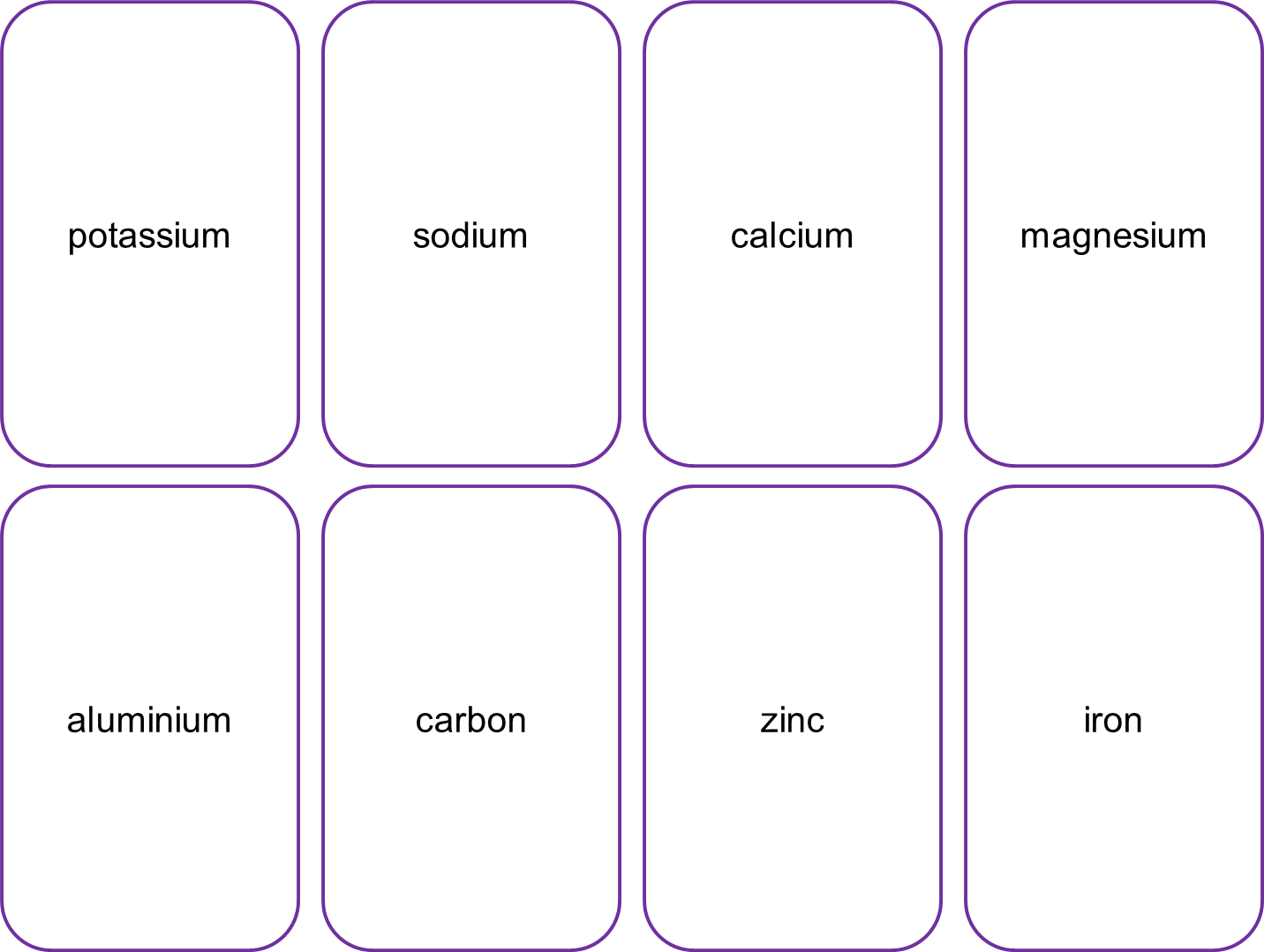 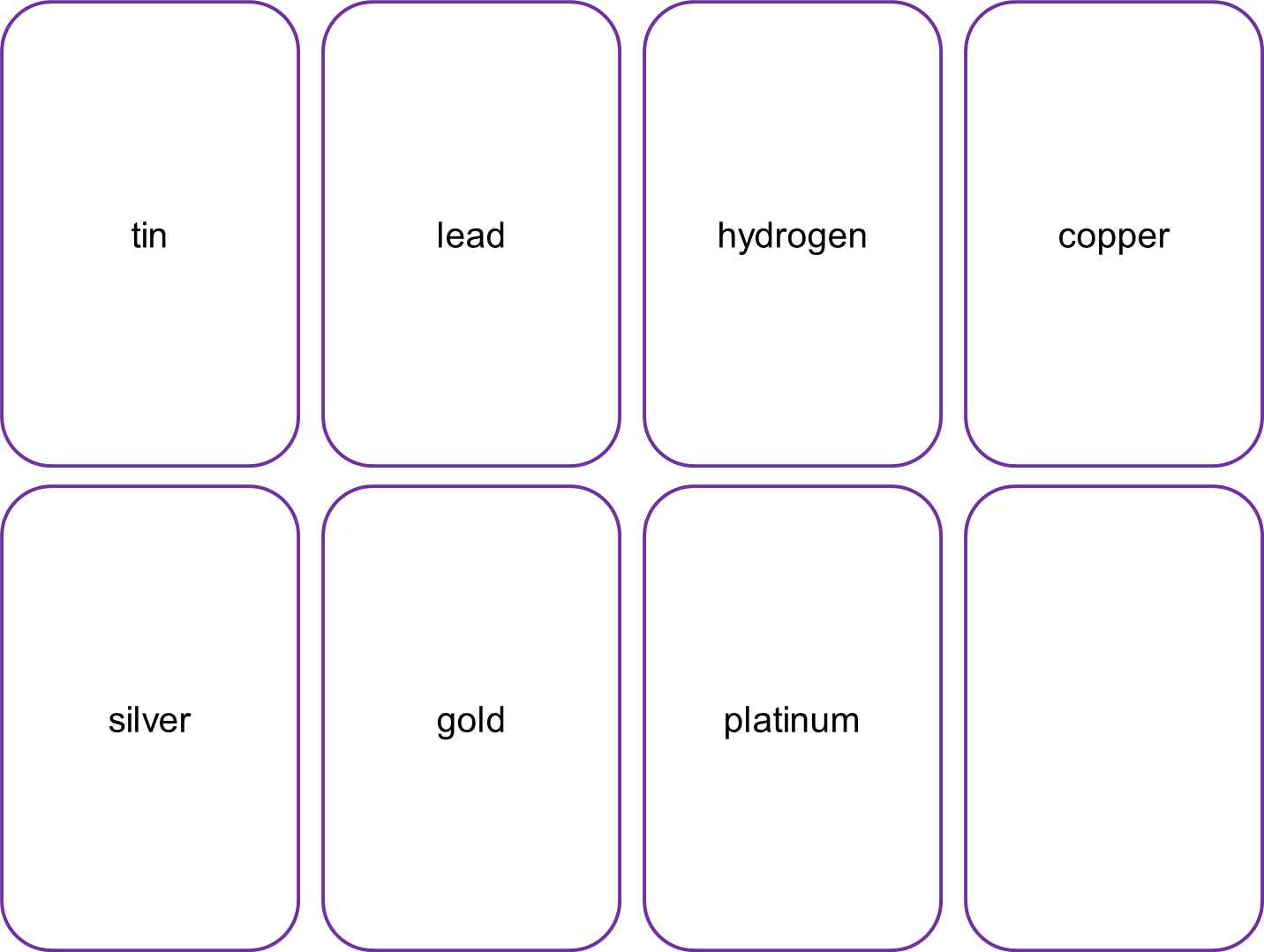 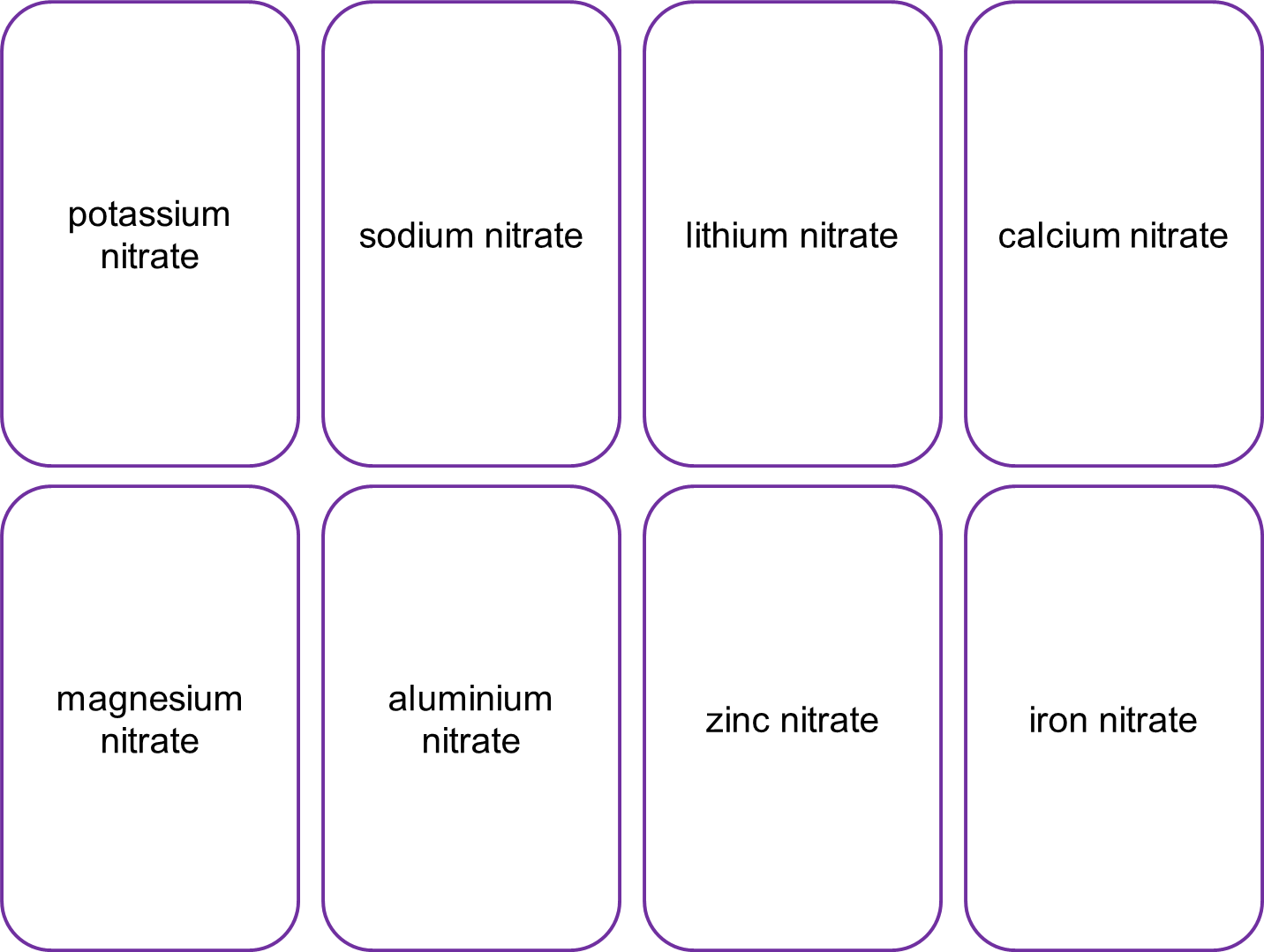 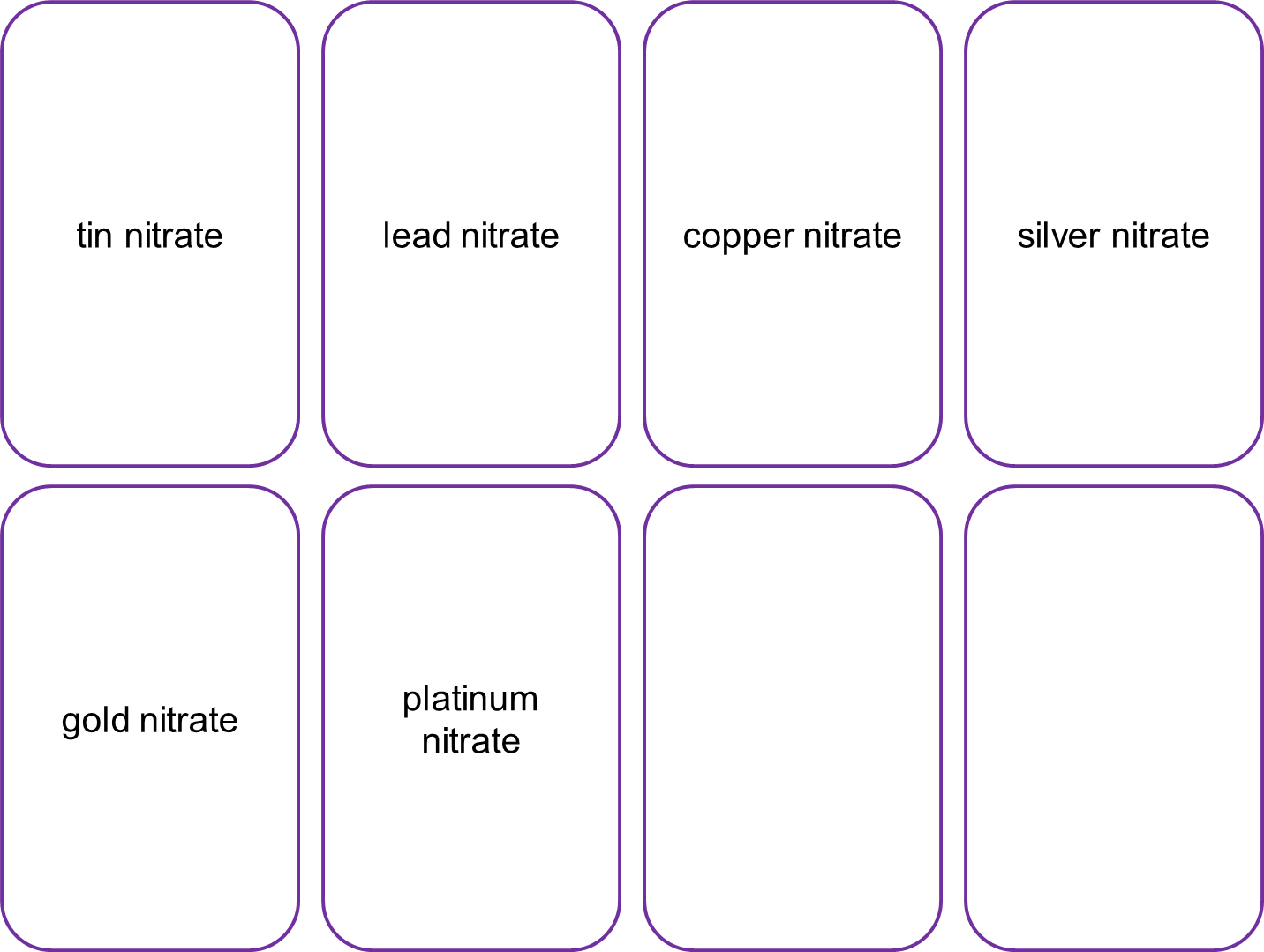 